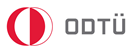 Önemli Not: Bir önceki yıl programa başvuru yapıp, sağlık gibi zorunlu ve mücbir nedenler dışındaki bir sebepten programa katılmaktan vazgeçen personelin bir sonraki başvurularında 10 puan kesinti uygulanır. Orijinal Seçim Kriterleri Kararına İlişkin Değişiklik:1- *(Tarih: 6 Aralık 2018) Bir önceki başvuru dönemlerinde seçilen (tüm Erasmus+ programları kapsamında) fakat henüz hareketlilik faaliyetini gerçekleştirmemiş personel de daha önce yararlanmış olarak değerlendirilecektir. KRİTERPUANLARAÇIKLAMALARAynı Programdan Daha Önce Yararlanma SayısıAynı Programdan Daha Önce Yararlanma SayısıAynı Programdan Daha Önce Yararlanma Sayısıİlk kez katılım+501+202+153+104 veya daha fazla+5UİO Tarafından Yürütülen Diğer Erasmus+ Programlarına KatılımUİO Tarafından Yürütülen Diğer Erasmus+ Programlarına KatılımUİO Tarafından Yürütülen Diğer Erasmus+ Programlarına KatılımÖnceki yararlanma-10Aynı Programdan En Son Yararlanma TarihiAynı Programdan En Son Yararlanma TarihiAynı Programdan En Son Yararlanma Tarihi1 yıl önce+22 yıl önce+43 yıl önce+64 yıl önce+85 yıl önce+106 yıl önce+127 yıl önce+148 yıl önce+169 yıl önce+1810 yıl önce+2011 yıl ve daha fazla+5011 yıl ve daha uzun süre önce yararlanan adaylar, ilk kez katılım sağlayan adaylar gibi +50 puan alır, daha önce yararlanma sayıları baz alınarak ayrıca bir puan eklenmez.  ODTÜ Hizmet YılıODTÜ Hizmet YılıODTÜ Hizmet YılıODTÜ Hizmet Yılı + Adayın ODTÜ’deki toplam hizmet yılı Yüksek Lisans-Doktora DerecesiYüksek Lisans-Doktora DerecesiYüksek Lisans-Doktora DerecesiYüksek Lisans Derecesi+3Yüksek Lisans programında geçirilebilecek (yasal) maksimum süreDoktora Derecesi+5Doktora programında geçirilebilecek (yasal) maksimum süreDiğer KriterlerDiğer KriterlerDiğer KriterlerEngelli Adaylar+10Başvuru sırasında engellilik raporu ibraz edilmelidir. Şehit/Gazi Yakını olan Adaylar+15Başvuru sırasında resmi belge ibraz edilmelidir.Eşit Puan DurumundaEşit Puan DurumundaEşit Puan DurumundaAynı programdan daha önce yararlanma sayısı baz alınarak daha az yararlanmış adaya öncelik verilir. ODTÜ’deki hizmet süresi (yıl, ay ve gün olarak) dikkate alınarak hizmet süresi daha uzun olan adaya öncelik verilir. Aynı programdan daha önce yararlanma sayısı baz alınarak daha az yararlanmış adaya öncelik verilir. ODTÜ’deki hizmet süresi (yıl, ay ve gün olarak) dikkate alınarak hizmet süresi daha uzun olan adaya öncelik verilir. Aynı programdan daha önce yararlanma sayısı baz alınarak daha az yararlanmış adaya öncelik verilir. ODTÜ’deki hizmet süresi (yıl, ay ve gün olarak) dikkate alınarak hizmet süresi daha uzun olan adaya öncelik verilir. 